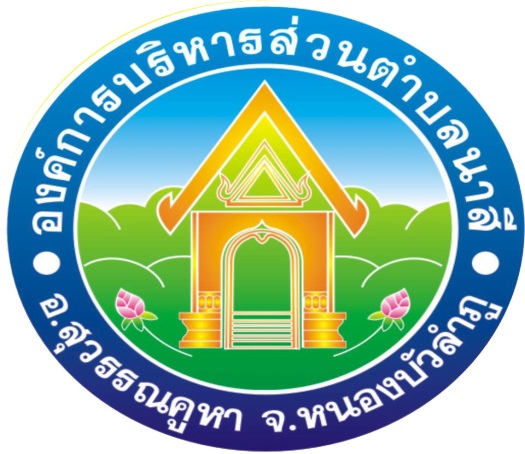                                  คู่มือการปฏิบัติงานกระบวนการจัดการเรื่องร้องเรียนการทุจริต/แจ้งเบาะแสด้านการทุจริตและประพฤติมิชอบศูนย์ปฏิบัติการต่อต้านการทุจริต องค์การบริหารส่วนตำบลนาสีอำเภอสุวรรณคูหา  จังหวัดหนองบัวลำภูคำนำ                  ศูนย์ปฏิบัติการต่อต้านทุจริต องค์การบริหารส่วนตำบลนาสี  มีบทบาทหน้าที่หลักในการกำหนดทิศทาง  วางกรอบการดำเนินงานการป้องกันและปราบปรามการทุจริตและประพฤติมิชอบการส่งเสริมและคุ้มครองจริยธรรมของส่วนราชการ ให้สอดคล้องกับยุทธศาสตร์ชาติว่าด้วยการป้องกัน และปราบปรามการทุจริต เพื่อ ใช้เป็นเครื่องมือ สำคัญในการสร้างการมีส่วนร่วมจากทุกภาคีเครือข่าย  ด้านการป้องกันและปราบปรามการทุจริตคอร์รัปชั่น การส่งเสริมและคุ้มครองจริยธรรมทั้งภาครัฐ ภาคเอกชน  โดยร่วมกำหนดเป้าหมายการพัฒนา กลยุทธ์ไปสู่การปฏิบัติการตามแผนงาน/โครงการที่วางไว้ไปสู่เป้าหมายเดียวกัน คือความสำเร็จอย่างมีประสิทธิภาพ และประสิทธิผล นอกจากนี้ยังมีหน้าที่สำคัญ  ในการประสาน ติดตามหน่วยงานที่เกี่ยวข้องเกี่ยวกับการจัดการเรื่องร้องเรียนการทุจริต และประพฤติชอบออกจากช่องทางการร้องเรียนของศูนย์ปฏิบัติการต่อต้านการทุจริต ๔ ช่องทาง ประกอบด้วย ๑) ด้วยตนเอง  องค์การบริหารส่วนตำบลนาสี  ๒) เว็บไซต์องค์การบริหารส่วนตำบลนาสี  http://www.nasee.go.th/index.php  ๓) เฟซบุ๊ค “ องค์การบริหารส่วนตำบลนาสี  ๔) กล่องรับเรียนร้องเรียนการทุจริตในองค์การบริหารส่วนตำบลนาสี              ในปีงบประมาณ พ.ศ. ๒๕๖๔  ศูนย์ปฏิบัติการต่อต้านการทุจริต องค์การบริหารส่วนตำบลนาสีได้ทบทวนคู่มือการปฏิบัติงานกระบวนการจัดการเรื่องร้องเรียน/แจ้งเบาะแสด้านการทุจริตและประพฤติมิชอบเพื่อเป็นวิธีปฏิบัติงาน (Work instruction) สอดรับกับกระบวนการจัดการเรื่องร้องเรียน/ร้องทุกข์ของสำนักปลัด องค์การบริหารส่วนตำบลนาสี  หวังเป็นอย่างยิ่งว่าคู่มือการปฏิบัติงานกระบวนการจัดการเรื่องเรียนการทุจริต/แจ้งแบะแส ด้านการทุจริตและประพฤติมิชอบ จะเป็นประโยชน์สำหรับหน่วยงานและบุคลากรผู้ปฏิบัติงานที่จะนำไปเป็น มาตรฐานนอย่างมีคุณภาพองค์การบริหารส่วนตำบลนาสี  บทที่ ๑บทนำ๑.หลักการและเหตุผลศูนย์ปฏิบัติการต่อต้านการทุจริต องค์การบริหารส่วนตำบลนาสี มีบทบาทหน้าที่หลักในการกำหนดทิศทาง วางกรอบการดำเนินงานการป้องกันและปราบปรามการทุจริต และประพฤติมิชอบ การส่งเสริมและคุ้มครอบจริยธรรมของส่วนราชการ ให้สอดคล้องกับยุทธศาสตร์ชาติด้วยว่าด้วยการป้องกันและปราบปรามการทุจริตเพื่อใช้เป็นเครื่องมือสำคัญในการสร้างการมีส่วนร่วม จากทุกภาคีเครือข่าย ด้านการป้องกันและปราบปรามการทุจริต คอร์รัปชั่น การส่งเสริมและคุ้มครองจริยธรรมบุคลากรองค์การบริหารส่วนตำบลนาสีทุกระดับกำหนดมาตรการ ปลูกจิตสำนึก ป้องกันปราบปรามและสร้างเครือข่ายการป้องกันและปราบปรามการทุจริต มุ่งเน้นป้องกันการทุจริตโดยร่วมกำหนดเป้าหมาย การพัฒนากลยุทธ์การป้องกันการส่งเสริมและคุ้มครองจริยธรรมไปสู่การปฏิบัติตาม แผนงานโครงการที่วางไว้ไปสู่เป้าหมายเดียวกัน คือ ความสำเร็จอย่างมีประสิทธิภาพและประสิทธิผลของประชาชนได้รับบริการที่ดีมีความพึงพอใจเชื่อมั่นและศรัทธาต่อการบริหารราชการของหน่วยงาน นำไปสู่ค่าดัชนีภาพลักษณ์ของประเทศไทย ( CPl : Corruption Perception Index) นอกจากนี้ ยังมีหน้าที่สำคัญในการรับแจ้งแบะแสและเรื่องร้องเรียน ประสาน ติดตาม หน่วยงานที่เกี่ยวข้องกับการจัดการเรื่องร้องเรียนทุจริตและประพฤติมิชอบ จากช่องทางการร้องเรียนของศูนย์ปฏิบัติการต่อต้านการทุจริตโดยมี ๔ ช่องทาง  ประกอบด้วย  1) ด้วยตนเอง องค์การบริหารส่วนตำบลนาสี ๒) เว็บไซต์องค์การบริหารส่วนตำบลนาสี http://www.nasee.go.th/index.php  ๓) เฟซบุ๊ค “ องค์การบริหารส่วนตำบลนาสี ๔) กล่องรับเรียนร้องเรียนการทุจริตในองค์การบริหารส่วนตำบลนาสี  ในส่วนการปฏิบัติงานดำเนินการตามกระบวนการจัดงานเรื่องร้องเรียน/ร้องทุกข์ ที่สอดคล้องกับว่าด้วยหลักเกณฑ์และวิธีการบริหารกิจการบ้านเมืองที่ดี พ.ศ.๒๕๖๔ มาตรา ๓๘ กำหนดว่า “เมื่อส่วนราชการใดได้รับการติดต่อสอบถามเป็นหนังสือจากประชาชน หรือส่วนราชการด้วยกันเกี่ยวกับงานที่อยู่อำนาจหน้าที่ของส่วนราชการนั้น ให้เป็นหน้าที่ของส่วนราชการนั้นที่จะต้องตอบคำถามหรือแจ้งการดำเนินการให้ทราบภารใน ๑๕ วัน หรือภายในระยะเวลาที่กำหนดบนพื้นฐานของหลักธรรมภิบาล (Good Governance) ซึ่งอำนาจหน้าที่ดำเนินการเกี่ยวกับข้อร้องเรียนการทุจริต การปฏิบัติหรือการละเว้นการปฏิบัติหน้าที่โดยมิชอบของเจ้าหน้าที่ ส่วนราชการจึงเป็นเรื่องศูนย์การต่อต้านการทุจริต องค์การบริหารส่วนตำบลนาสีจำเป็นต้องดำเนินการเพื่อสนองความต้องการ ของประชาชนนอกจากนี้ยังได้บูรณาการร่วมกับศูนย์จัดการเรื่องร้องเรียน/ร้องทุกข์ ศูนย์ยุติธรรมชุมชนตำบลนาสี เพื่อให้แนวทางการดำเนินงานเป็นไปในทิศทางเดียวกันเกิดเป็นรูปประธรรม มีมาตรฐาน และมีประสิทธิภาพและมีประสิทธิผล สามารถแก้ไขปัญหาของประชาชนสร้างภาพลักษณ์และความเชื่อมั่น ตอบสนองความต้องการของประชาชนเป็นสำคัญ ภายใต้การอภิบาลระบบการเรื่องราวร้องเรียน/ร้องทุกข์ คือการป้องกันส่งเสริมการรักษา และการฟื้นฟูของหลักธรรมาภิบาล(Good Governance) ของระบบอย่างสูงสุดและยั่งยืนต่อไป                                                                                                                   /2.วัตถุประสงค์-2-๒.วัตถุประสงค์๑) เพื่อให้บุคลากรผู้เกี่ยวข้อง หรือเจ้าหน้าที่ผู้รับผิดชอบสามารถนำไปประกอบแนวทาง การดำเนินงานให้เกิดรูปประธรรม ปฏิบัติงานตามมาตรฐาน กระบวนการจัดการเรื่องร้องเรียน/แจ้งเบาะแสด้านการทุจริตและประพฤติมิชอบได้อย่างมีแระสิทธิภาพ                    ๒) เพื่อให้มั่นใจว่ากระบวนการจัดการเรื่องร้องเรียน/แจ้งเบาะแสด้านการทุจริต และประพฤติมิชอบใช้เป็นแนวทางด้านการปฏิบัติงานตามขั้นตอน ที่สอดคล้องกับข้อกำหนด ระเบียบ  หลักเกณฑ์ และกฎหมาย ที่เกี่ยวข้องกับการเรื่องร้องเรียน/ร้องทุกข์ อย่างครบถ้วนและมีประสิทธิภาพ                    ๓) เพื่อเป็นหลักฐานแสดงขั้นตอนและวิธีปฏิบัติงานที่สามารถถ่ายทอดให้กับผู้เข้ามาปฏิบัติงานใหม่พัฒนาให้การทำงานเป็นมืออาชีพ รวมทั้งแสดงหรือเผยแพร่ให้กับบุคคลภายนอกหรือ ผู้ให้บริการสามารถเข้าใจและใช้ประโยชน์จากกระบวนการที่มีอยู่รวมถึงเสนอแนะปรับปรุงกระบวนการให้ปฏิบัติงาน                     ๔) เพื่อพิทักษ์สิทธิของประชาชนและผู้ร้องเรียน/แจ้งเบาะแส ตามหลักธรรมาภิบาล(Good Governance)๓. บทบาทหน้าที่ของหน่วยงานที่รับผิดชอบ          มีบทบาทหน้าที่ในการดำเนินการเสริมสร้างความเข้มแข็งและเป็นเครือข่ายสำคัญในการขับเคลื่อนนโยบาย และมาตรการต่างๆ ในการต่อต้านการทุจริตในองค์กรรวมทั้งบูรณาการเชื่อมโยงกับศูนย์ปฏิบัติการต่อต้านการทุจริตคอร์รัปชั่น 1) เสนอแก่หัวหน้าราชการที่เกี่ยวกับการป้องกันและปราบปรามการทุจริต และประพฤติมิชอบของส่วนราชการรวมทั้งจัดทำแผนปฏิบัติการป้องกันและปราบปรามการทุจริตและประพฤติมิชอบของส่วนราชการให้สอดคล้องกับยุทธศาสตร์ว่าด้วยการป้องกันและปราบปรามการทุจริตและนโยบายของรัฐที่เกี่ยวข้อง2) ประสานเร่งรัด และกับกำให้หน่วยงานที่สังกัด ดำเนินการตามแผนปฏิบัติกาป้องกันและปราบปรามการทุจริตและประพฤติมิชอบของส่วนราชการ3) ดำเนินการเกี่ยวกับข้อร้องเรียนการทุจริตการปฏิบัติกับการละเว้นการปฏิบัติหน้าที่ โดยมิชอบของเจ้าหน้าที่ของส่วนราชการ4) คุ้มครองจริยธรรมตามประมวลจริยธรรมข้าราชการ พนักงานส่วนท้องถิ่น5)  ประสานงาน ที่เกี่ยวข้องกับการป้องกันละปราบปรามการทุจริตและประพฤติมิชอบ และการคุ้มครองจริยธรรมกับหน่วยงานที่เกี่ยวข้อง6) ติดตามประเมินผล และจัดทำรายการการป้องกันและปราบปรามการทุจริตและ ประพฤติมิชอบและการคุ้มครองจริยธรรม เสนอหัวหน้าส่วนราชการและหน่วยงานที่เกี่ยวข้อง7) ปฏิบัติงาน สนับสนุนการปฏิบัติงานของหน่วยงานที่เกี่ยวข้อง หรือที่ได้รับมอบหมาย๔. การร้องเรียน/แจ้งเบาะแส1) ด้วยตนเอง องค์การบริหารส่วยตำบลนาสี หมู่ที่ 7  ตำบลนาสี อำเภอสุวรรณคูหา จังหวัดหนองบัวลำภู2) เว็บไซต์องค์การบริหารส่วนตำบลนาสี http://www.nasee.go.th/index.php3) เฟซบุ๊ค  องค์การบริหารส่วนตำบลนาสี4) กล่องรับเรื่องร้องเรียนการทุจริตในองค์การบริหารส่วนตำบลนาสี-3-๕. หลักเกณฑ์ในการรับเรื่องร้องเรียน/แจ้งเบาะแสด้านการทุจริตและประพฤติมิชอบ1) ชื่อ ที่อยู่ของผู้ร้องเรียน/แจ้งเบาะแส2) วัน เดือน ปี ของหนังสือร้องเรียน/แจ้งเบาะแส3) ข้อเท็จจริง หรือ พฤติการณ์ ประกอบเรื่องร้องเรียน/เรื่องแจ้งเบาะแสปรากฏอย่างชัดเจนว่ามีข้อมูล เท็จจริง หรือ ชี้ช่องทางการแจ้งเบาะแส เกี่ยวกับการทุจริตของเจ้าหน้าที่/หน่วยงาน ชัดแจ้งเพียงพอที่จะ สามารถดำเนินการสืบสวน/สอบสวนได้4) ระบุพยานเอกสารพยานวัตถุและพยานบุคคล (ถ้ามี) - ใช้ถ้อยคำสุภาพหรือข้อความสุภาพ ๖. แผนผังกระบวนการจัดการเรื่องร้องเรียน/แจ้งเบาะแสด้านการทุจริตและประพฤติมิชอบกระบวนการเรื่องร้องเรียน/ร้องทุกข์	ยุติเรื่อง	ไม่ยุติเรื่อง-4-๗. ขั้นตอนการปฏิบัติงาน1) เจ้าหน้าที่ศูนย์ปฏิบัติการต่อต้านการทจริต องค์การบริหารส่วนตำบลนาสี รับเรื่องร้องเรียน / แจ้งเบาะแสด้านการทุจริตและประพฤติมิชอบ จากช่องทางการร้องเรียน ๔ ช่องทาง2) เจ้าหน้าที่ศูนย์ปฏิบัติการต่อต้านการทุจริต คัดแยกหนังสือวิเคราะห์เนื้อหาของเรื่องร้องเรียน / แจ้งเบาะแสด้านการทุจริตและประพฤติมิชอบ3) เจ้าหน้าที่ศูนย์ปฏิบัติการต่อต้านการทุจริต สรุปความคิดเห็นเสนอและจัดทำหนังสือผู้บังคับบัญชาเหนือ ขึ้นไปทราบและพิจารณา4) เจ้าหน้าที่ศูนย์ปฏิบัติการต่อต้านการทุจริต ส่งเรื่องให้หน่วยงานที่เกี่ยวข้อง ดำเนินการ/ ตอบข้อ ซักถามชี้แจงข้อเท็จจริง5) เจ้าหน้าที่ศูนย์ปฏิบัติการต่อต้านการทุจริต แจ้งผู้ร้องเรียน /ร้องทุก เพื่อทราบเบื้องต้น ภายใน ๑๕ วัน6) เจ้าหน้าที่ศูนย์ปฏิบัติการต่อต้านการทุจริต รับรายงานและติดตามความก้าวหน้า ผลการดำเนินงานจากหน่วยงานที่เกี่ยวข้อง7) เจ้าหน้าที่ศูนย์ปฏิบัติการต่อต้านการทุจริต เก็บข้อมูลในระบบสารบัญเพื่อการประมวลผลและสรุปวิเคราะห์เสนอผู้บริหาร8) เจ้าหน้าที่ศูนย์ปฏิบัติการต่อต้านการทุจริต จัดเก็บเรื่อง๘. การรับและตรวจสอบเรื่องร้องเรียน / แจ้งเบาะแสด้านการทุจริตและประพฤติมิชอบ           ดำเนินการรับและติดตามตรวจสอบเรื่องร้องเรียน / แจ้งเบาะแสด้านการทุจริตและประพฤติมิชอบที่เข้ามายังหน่วยงานจากช่องทางต่าง ๆ โดยมีข้อปฏิบัติที่กำหนด ดังนี้แบบคำร้องเรียน / แจ้งเบาะแสการทุจริตและประพฤติมิชอบ				ที่ทำการองค์การบริหารส่วนตำบลนาสีอำเภอสุวรรณคูหา จังหวัดหนองบัวลำภู 39270วันที่…………เดือน………………….พ.ศ…………..เรื่อง      ……………………………………………………………………………………………………….เรียน     นายกองค์การบริหารส่วนตำบลนาสีข้าพเจ้า ……………………….....................................………..อายุ…….........…ปี   อยู่บ้านเลขที่……...…หมู่………..........ตำบล…….......................……..อำเภอ………........................…………..จังหวัด…….............................………………………โทรศัพท์………...........……………อาชีพ……………....…….เลขบัตรประจำตัวประชาชน……..................……………………ออกโดย……....……...........………….วันออกบัตร…....................…………วันหมดอายุ….......................…………มีความประสงค์ขอร้องเรียน/แจ้งเบาะแสการต่อต้านการทุจริต เพื่อให้องค์การบริหารส่วนตำบลนาสี พิจารณาดำเนินการตรวจสอบหรือช่วยเหลือและแก้ไขในปัญหาในเรื่อง ……………………………………………………………………..........................................................................................................................................................................................................................................................................................................................................................................................                        ทั้งนี้ ข้าพเจ้าขอรับรองว่าคำร้องเรียน/แจ้งเบาะแสการต่อต้านการทุจริต ตามข้างต้นเป็นจริงทุกประการโดยข้าพเจ้าขอส่งเองสารหลักฐานประกอบการร้องเรียน/ร้องทุกข์ (ถ้ามี) ได้แก่                                 ๑)……………………….........................................…………………..จำนวน…………………..ชุด                              ๒)………………………………..............................………..............จำนวน…………………..ชุด                                 3)……………………….........................................…………………..จำนวน…………………..ชุด                         จึงเรียนมาเพื่อโปรดพิจารณาดำเนินการต่อไปลงชื่อ…………………................……….ผู้ยืนยันคำร้อง                         ลงชื่อ…………….............…………….เจ้าหน้าที่         (…………….............……………)                                                 (…………………….............……)-2-เรียน  รองปลัดองค์การบริหารส่วนตำบลนาสี                      เรียน  ปลัดองค์การบริหารส่วนตำบลนาสี……………………………………………....................                       …………………………………………..................……………………………………………...................                        …………………………………………................ลงชื่อ……………………………..............………….                        ลงชื่อ……………............……………………...      (…………………...........……………………)                                 (………...........………………………….)	เรียน  นายกองค์การบริหารส่วนตำบลนาสี                      	……………………………………………....................                       	……………………………………………...................                        	ลงชื่อ……………………………..............………….                             	      (…………………...........……………………)                                 ช่องทางความถี่ในการตรวจสอบช่องทางระยะเวลาดำเนินการรับข้อร้องเรียน เพื่อประสานหาทางแก้ไขหมายเหตุร้องเรียนด้วยตัวเองผ่านทางกล่องรับเรื่องร้องเรียนทุกวันภายใน ๑๕ วันทำการร้องเรียนผ่านตู้ไปรษณีย์ทุกวันภายใน ๑๕ วันทำการร้องเรียนผ่านเว็บไซต์ทุกวันภายใน ๑๕ วันทำการร้องเรียนผ่านเฟซบุ๊คทุกวันภายใน ๑๕ วันทำการ